Sdružení hasičů Čech, Moravy a Slezska  - Okresní sdružení hasičů Bruntál, Rýmařovská  8,                  792 01 Bruntál, telefon 554 717 323, mobil 724 226 658, e-mail:osh.bruntal@gmail.comoznamuje konání49. ročníku soutěže”Požární ochrana očima dětí a mládeže”pro rok2023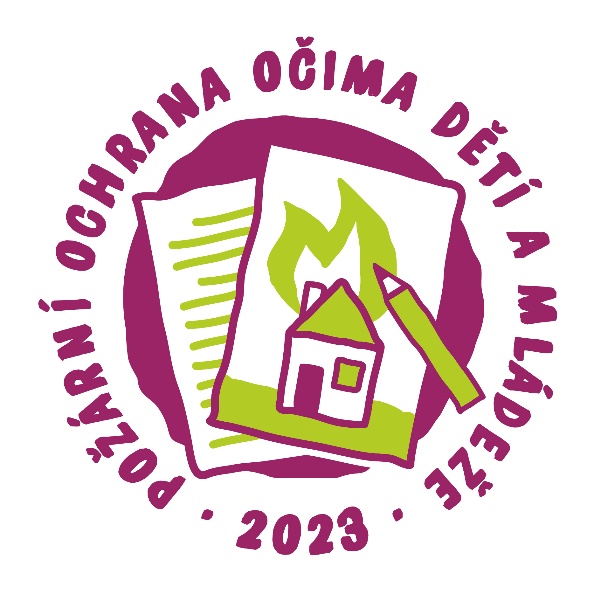 Vyhlašovatelem soutěže je Sdružení hasičů Čech, Moravy a Slezska (dále jen SH ČMS). Soutěže se mohou zúčastnit děti, žáci a mládež do věku 18 let v rámci činnosti školní i mimoškolní (Domy dětí a mládeže /DDM/, družstva mladých hasičů /MH/, skautské oddíly apod.).Soutěž organizuje Ústřední odborná rada prevence SH ČMS, prostřednictvím Okresní a Krajské odborné rady prevence SH ČMS ve spolupráci s Ústřední odbornou radou mládeže, prostřednictvím Okresní a Krajské rady mládeže. Spolupráce ostatních odborných rad se tímto nevylučuje.Soutěž je zapsána v Informativním seznamu soutěží a přehlídek MŠMT ČR pro školní rok 2022/2023.  Podmínky soutěže:Soutěž je organizována pro zařízení:školská – mateřské školy; základní školy; základní umělecké školy; školy pro děti, žáky a studenty se speciálními vzdělávacími potřebami (zákon č. 561/2004 Sb., o předškolním, základním, středním, vyšším odborném a jiném vzdělávání /školský zákon/ ve znění pozdějších předpisů); gymnázia; střední školy; střední odborná učiliště;mimoškolská – DDM, Sbory dobrovolných hasičů (SDH), skautské oddíly apod. Soutěž má tři části a probíhá v několika věkových kategoriích:literární výtvarnázpracování za pomoci digitálních technologií (DT)ČÁST LITERÁRNÍ: tab. A)ČÁST VÝTVARNÁ: tab. B)ČÁST ZPRACOVÁNA ZA POMOCI DT: tab. C)Pro literární a výtvarnou část je možné si zvolit jakýkoli námět nebo vybrat předem stanovené téma z celé oblasti IZS. Avšak pro kategorii DT je obsahové zaměření vyhlašováno jednotné pro daný rok. Obsahové zaměření tématu DT pro rok 2023: „HASIČ A KOMÍNY“Odevzdáním soutěžní práce autor potvrzuje, že ji nezískal od jiných autorů, z internetu, z autorského fondu, z prezentací jiných osob apod. S tímto souvisí i použití zvukového souboru. Do soutěže dále nebudou přijímány videozáznamy ani fotografie nebo prezentace ze skutečných mimořádných událostí jako například: výjezd a zásah požárních jednotek, zásah hasičů u dopravní nehody, hry dětí s ohněm apod. Do soutěže rovněž nebudou přijímány samostatné fotografie nebo jejich sady, neboť nejde o fotografickou soutěž.Hodnocení soutěžních prací:Hodnocení je prováděno na těchto úrovních:základní kolo (ve školském či mimoškolském zařízení)okresní kolo – vyhodnocení v rámci Okresního sdružení hasičů (dále jen OSH)krajské kolo + hl. m. Praha – vyhodnocení v rámci Krajského sdružení hasičů (dále jen KSH)republikové kolo – vyhodnocení v rámci SH ČMSPrůběh soutěže:V základním kole se vyhodnocují tři nejlepší práce ve všech kategoriích. Práce vypracované za pomoci DT je třeba přenést na USB disk, popř. CD/DVD. Nesmytelným fixem opatřit názvem, jménem a příjmením zpracovatele, vč. kontaktu (adresa bydliště, telefonní číslo, e-mail), věkem zpracovatele (popř. třídou a adresou školy). Totéž na přebalu nosiče, v případě USB disku označit štítkem s vyjmenovanými údaji.Odevzdáním práce účastník soutěže souhlasí se zveřejněním potřebných osobních údajů k soutěžní práci.Vyhlašovatel soutěže SH ČMS si vyhrazuje právo ponechat si soutěžní práce, použít je při preventivně výchovné činnosti, propagaci SH ČMS nebo požární ochrany. Vyhlašovatel je také oprávněn užít bezplatně soutěžní práce k vydání publikací s tím, že účastníci přihlášením své práce do soutěže POODM s tímto způsobem bezplatného užití soutěžní práce vyslovují, ve smyslu příslušných ustanovení autorského zákona, svůj souhlas. Vyhlašovatel není povinen výše uvedeným způsobem dílo užít a je oprávněn zčásti nebo zcela toto oprávnění poskytnout třetí osobě. Důležitá poznámka:Odevzdané práce musí mít na zadní straně uveden souhlas se zpracováním osobních údajů autora soutěžní práce podepsaný zákonným zástupcem (Příloha č. 1). U školských zařízení se uznává generální souhlas se zpracováním osobních údajů poskytnutý zákonným zástupcem. Pokud je generální souhlas udělen, uveďte tuto skutečnost ke kontaktním údajům autora. Toto ustanovení neplatí pro členy SH ČMS (souhlas se zpracováním os. údajů udělili již při vstupu do spolku).Každá práce musí být na zadní straně řádně označena:označením kategorie (písmeno + číslo, viz tab. Ia, Ib a Ic)jménem a příjmením autoravěkem autoraadresou bydlištěkontakt na zákonného zástupce (tel. číslo, e-mailová adresa)názvem a adresou školy, SDH nebo jiné zájmové organizace, třídou, telefonním číslem a e-mailovou adresou na kontaktní osobuVZOR:kategorie: .......................................................................................................................................................................jméno a příjmení autora:..................................................................................................................................věk autora: …………………………………………………………………..…………………………………………………………………………………………adresa bydliště:..................................................................................................................................................... ..kontakt na zákonného zástupce (tel. číslo, e-mail): ……………………………………………………………………………………………………………………………………………………………………………………………………………………………………………………………..název školy (SDH, dětské organizace apod):.………............................................................................…………………………………………………………………………………………………………………….………………..………………………………………………….třída: …………………………………………………………………………………………..……………………..……………………………………………………….adresa školy (SDH, dětské organizace apod.)................................................................................………………………………………………………………………………………………………………………………………….................................................Kontaktní osoba (tel. číslo, e-mail):……………………………………….…………………………………………………………….Generální souhlas se zpracováním osobních údajů udělen: ANO x NE	Žádáme o řádné a úplné označení soutěžních prací. Předejde se tak nejasnostem při identifikaci autora a případnému vyřazení práce.Do soutěže budou zařazeny jen práce ve 2D provedení, tj. jen výtvarná díla na ploše, nikoliv modelace vystupující z plochy nosiče obrázku (3D provedení). Formáty výkresů max. ve formátu A3 tj. 30 x 42 cm, u literární části max. 2 stránky formátu A4 psané rukou nebo písmem standardní velikosti. (např. Times New Roman, vel. 12).U prací zpracovaných formou DT striktně dodržujte velikost a formát tak, jak jsou uvedeny v tabulce C. Zdeněk Hudec v. r.                       	 Ing. Antonín Ušela v. r.                 	Soběslav Sedláček v. r.                          vedoucí OOR mládeže                  	vedoucí OOR prevence                 	starosta OSH Bruntál    Přílohy: Souhlas se zpracováním osobních údajůPříloha č. 1k Metodickému pokynu starosty SH ČMSvydávanému k vyhlášení celostátní soutěže Požární ochrana očima dětí a mládežeSouhlas se zpracováním osobních údajů pro potřeby SH ČMS (dále jen souhlas)k účasti na literární a výtvarné soutěži Požární ochrana očima dětí a mládeženečlena spolku „Sdružení hasičů Čech, Moravy a Slezska“ (SH ČMS) pořádané SH ČMS a jeho pobočnými spolky1.	Já, nečlen SH ČMS (dále jen „autor“), uděluji tímto souhlas Spolku Sdružení hasičů Čech, Moravy a Slezska, se sídlem Římská 2135/45, Vinohrady, 120 00 Praha, IČ: 00442739, zapsané ve spolkovém rejstříku vedeném u městského soudu v Praze, spisová značka: L 2096 (dále jen „Správce“), aby ve smyslu Nařízení Evropského parlamentu a Rady EU 2016/679 o ochraně fyzických osob v souvislosti se zpracováním osobních údajů a o volném pohybu těchto údajů (dále jen „GDPR), zpracovalo tyto mé osobní údaje: jméno a příjmení, bydliště, e-mail a telefonní číslo2.	Jméno, příjmení, bydliště, email a telefonní číslo je nutné zpracovat za účelem evidence účastníků literární a výtvarné soutěže Požární ochrana očima dětí a mládeže pro účely dotační politiky ministerstev a krajských úřadů. Jméno a příjmení pak dále za účelem marketingu (zejména v propagačních materiálech a letácích), v médiích, na sociálních sítích (např. Facebook, Instagram, Twitter, apod.), webových stránkách a na veřejném vyhodnocení samotné soutěže.Tyto údaje budou Správcem zpracovány v době konání soutěže a po dobu 5ti let (pro archivaci dokumentů).3.	S výše uvedeným zpracováním uděluji svůj souhlas. Souhlas lze vzít kdykoliv zpět, a to například zasláním emailu nebo dopisu na kontaktní adresu spolku. 4.	Zpracování osobních údajů je prováděno Správcem, osobní údaje však pro Správce mohou zpracovávat i tito zpracovatelé:-           SH ČMS, sbor dobrovolných hasičů obce, podniku,-	SH ČMS okresní sdružení hasičů   -	SH ČMS krajské sdružení hasičů-	Sdružení hasičů Čech, Moravy a Slezska5.	Dle zákona o ochraně osobních údajů máte právo:-	vzít souhlas kdykoliv zpět,-	požadovat po Správci informaci, jaké vaše osobní údaje zpracováváme,-	požadovat po Správci vysvětlení ohledně zpracování osobních údajů,-	vyžádat si u Správce přístup k těmto údajům a tyto nechat aktualizovat nebo opravit,-	požadovat po Správci výmaz těchto osobních údajů,-	v případě pochybností o dodržování povinností souvisejících se zpracováním osobních             údajů obrátit se na Správce nebo na Úřad pro ochranu osobních údajů.Jméno a příjmení matky: ______________________________ Podpis: _______________________Jméno a příjmení otce: _______________________________  Podpis: _______________________Nebo jiného zákonného zástupce: _______________________ Podpis: _______________________Jméno a příjmení autora:  _____________________________  Podpis: _______________________Do 18. let podepisuje zákonný zástupce  poř.kategorieurčeno proI.L 1žáci 3. – 5. ročníku ZŠII.L 2žáci 6. – 7. ročníku ZŠ 1. – 2. ročníku osmiletých gymnázií (prima, sekunda)III.L 3žáci 8. – 9. ročníku ZŠ a 3. - 4. ročníku osmiletých gymnázií         1. – 2. ročníku šestiletých gymnázií (tercie, kvarta)IV.L 4studenti 5. – 8. ročníku osmiletých gymnázií, 3. – 6. ročníku šestiletých gymnázií, 1. – 4. ročníku čtyřletých gymnázií (kvinta – oktáva), SŠ a SOUÚstřední odborná rada prevence žádá předkladatele literárních prací, aby své práce nedoplňovali kresbami, obrázky, náčrty apod. Ústřední odborná rada prevence žádá předkladatele literárních prací, aby své práce nedoplňovali kresbami, obrázky, náčrty apod. Ústřední odborná rada prevence žádá předkladatele literárních prací, aby své práce nedoplňovali kresbami, obrázky, náčrty apod. poř.kategorieurčeno proI.M 1Mladší děti (do 5 let–v roce 2023 dovrší 5 let) = MŠII.M 2Starší děti (od 5letdoukončenídocházkyv MŠ-v roce2023dovrší 6ti a více let) = MŠIII.ZŠ 1žáci 1. – 2. ročníku ZŠIV.ZŠ 2žáci 3. – 5. ročníku ZŠV.ZŠ 3žáci 6. – 7. ročníku ZŠ  1. – 2. ročníku osmiletých gymnázií (prima, sekunda)VI.ZŠ 4žáci 8. –  9. ročníku ZŠ3. –  4. ročníku osmiletých gymnasií 1. – 2. ročníku šestiletých gymnázií (tercie, kvarta)studenti 5. – 8. ročníku osmiletých gymnázií 3. – 6. ročníku šestiletých gymnázií 1. – 4. ročníku čtyřletých gymnázií (kvinta – oktáva), SŠ a OUVII.ZUŠ 1žáci základních uměleckých škol ve věku 6 – 10 letVIII.ZUŠ 2žáci základních uměleckých škol ve věku 11 – 15 letIX.K 1pro děti a mládež praktických a speciálních škol ve věku 6 – 10letX.K 2pro děti a mládež praktických a speciálních škol ve věku 11 – 18 letÚstřední odborná rada prevence žádá předkladatele výtvarných prací, aby své práce předkládali pouze ve 2D provedení a maximálně ve formátu A3 (421 x 297 mm).Ústřední odborná rada prevence žádá předkladatele výtvarných prací, aby své práce předkládali pouze ve 2D provedení a maximálně ve formátu A3 (421 x 297 mm).Ústřední odborná rada prevence žádá předkladatele výtvarných prací, aby své práce předkládali pouze ve 2D provedení a maximálně ve formátu A3 (421 x 297 mm).poř.kategorierozsahurčeno proI.DT 1počítačová prezentaceve formátupptxPrezentace:min. 10a max. 20snímkůžáci a studenti ve věku 12 – 18 let(pouze jednotlivci)II.DT 2počítačovéanimaceve formátuwmvVideo:max. délka 3 minutyžáci a studenti ve věku 12 – 18 let(jednotlivci/kolektivy)Žádáme o dodržení formy a rozsahu předkládaných prací!Žádáme o dodržení formy a rozsahu předkládaných prací!Žádáme o dodržení formy a rozsahu předkládaných prací!Žádáme o dodržení formy a rozsahu předkládaných prací!